PRODUŽENI BORAVAK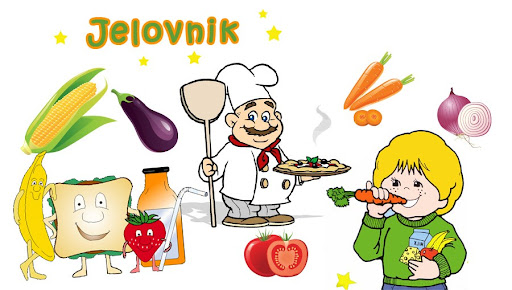 MJESEC: PROSINAC 2023.1.12.2023.Pohani kruh, jogurtŠarena salata,voćePalačinke, mlijeko4.12.2023.Griz na mlijekuNjoke sa svinjskim saftom, zelena salataKeksi,napitak5.12.2023.Jaje na oko, hrenovkeRizi-bizi,pileći dinosauri,kečap,kruh,voćeKolač od sira6.12.2023.Cornflex, mlijekoVarivo od puretine,mahuna i povrća,kruh,voćeVoćna salata7.12.2023.Tortilje sendvičKuhani krumpir,pečena vratina,miješana salataVoćni jogurt, zobene pahuljice8.12.2023.Kruh,nuttela,čajKnedle sa šljivama,milleram,voćePuding od vanilije11.12.2023.Topli sendvič u tostuTjestenina bolognase,kupus,kruhHrenovke u lisnatom, mlijeko12.12.2023.Palenta,mlijekoFrancuski krumpir s mesom,zelena salataDomaći keksi,Napitak13.12.2023.Pahuljice,mlijekoGulaš sa junetinom i krumpirom,kruhPuding od čokolade14.12.2023.Kruh,pašteta,čajPečena piletina,paradajz sos,riža,zelena salataKolač od jogurta,čaj15.12.2023.Museli,mlijekoRiblji štapići, granatir, tartar, kruh, voćeKruh, namaz,mlijeko18.12.2023.Kajgana sa šunkom i siromSaft od teletine s njokama,zelena salata,voćeVoće, napitak19.12.2023.Čokolino,mlijekoMesna štruca, kuhani krumpir, umak, kruh,voćeAmeričke palačinke, napitak20.12.2023.Tortilje s mesomGrah varivo,kruh,voćeDomaći keksi,mlijeko21.12.2023.Sendvič,čajRižoto od piletine, zelena salata,kruh,voćeSirni namaz,Čaj22.12.2023.Pohani kruh,kakaoTijesto sa sirom i vrhnjem, krafnaŠtrudla sa sirom